Structure and Function of the HeartUsing the descriptions in the word bank below identify the locations of the key structures by labelling the arrows in the diagram: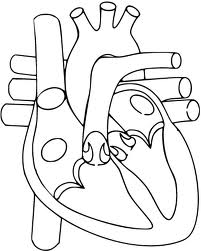 	SThe Double Circulation SystemThe Double Circulation SystemThe Double Circulation SystemStructure and Function of the HeartUsing the descriptions in the word bank below identify the locations of the key structures by labelling the arrows in the diagram:Septum – dividing wall separating the right and left side of the heartLeft atrium - receives oxygenated blood from the lungsSemi lunar valves – prevent back flow of blood back into the heartLeft ventricle - receives oxygenated blood from the left atriumRight atrium – receives deoxygenated blood from the systemic circuitRight ventricle – forces blood out of the heart to the lungsCuspid valves – separate the atria and ventricle on both sides of the heartCirculation SystemDestinationGas content (add high/low)Carbon Dioxide content goes from ……… to ……….Oxygen content goes from ……… to ……….Carbon Dioxide content goes from ……… to ……….Oxygen content goes from ……… to ……….Circulation SystemDestinationGas content (add high/low)Carbon Dioxide content goes from ……… to ……….Oxygen content goes from ……… to ……….Carbon Dioxide content goes from ……… to ……….Oxygen content goes from ……… to ……….Circulation SystemDestinationGas content (add high/low)Carbon Dioxide content goes from ……… to ……….Oxygen content goes from ……… to ……….Carbon Dioxide content goes from ……… to ……….Oxygen content goes from ……… to ……….Septum – dividing wall separating the right and left side of the heartLeft atrium - receives oxygenated blood from the lungsSemi lunar valves – prevent back flow of blood back into the heartLeft ventricle - receives oxygenated blood from the left atriumRight atrium – receives deoxygenated blood from the systemic circuitRight ventricle – forces blood out of the heart to the lungsCuspid valves – separate the atria and ventricle on both sides of the heart